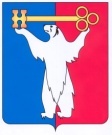 АДМИНИСТРАЦИЯ ГОРОДА НОРИЛЬСКАКРАСНОЯРСКОГО КРАЯРАСПОРЯЖЕНИЕ26.02.2021			                   г. Норильск				             № 820Об организации взаимодействия при очистке от снега тротуаров вдоль многоквартирных домов, очистке крыш от снега и (или) удалении наростов льда (сосулек, ледяных свесов, а также иных ледяных образований), снежных свесов на карнизах и на других выступающих в сторону тротуаров частях и элементах многоквартирных домовВ соответствии с требованиями ГОСТ Р 50597-2017 «Национальный стандарт Российской Федерации. Дороги автомобильные и улицы. Требования к эксплуатационному состоянию, допустимому по условиям обеспечения безопасности дорожного движения. Методы контроля», Классификацией работ по капитальному ремонту, ремонту и содержанию автомобильных дорог, утвержденной приказом Министерства транспорта Российской Федерации от 16.11.2012 № 402, Правилами благоустройства территории муниципального образования город Норильск, утвержденными решением Норильского городского Совета депутатов Красноярского края от 19.02.2019 № 11/5-247,Утвердить Порядок взаимодействия при очистке от снега тротуаров вдоль многоквартирных домов, очистке крыш от снега и (или) удалении наростов льда (сосулек, ледяных свесов, а также иных ледяных образований), снежных свесов на карнизах и на других выступающих в сторону тротуаров частях и элементах многоквартирных домов (прилагается).2. Рекомендовать управляющим организациям, товариществам собственников жилья, жилищным кооперативам или иным специализированным потребительским кооперативам, осуществляющим управление многоквартирными домами на территории муниципального образования город Норильск, организациям, выполняющим работы по содержанию автомобильных дорог общего пользования местного значения муниципального образования город Норильск, выполнять действия, предусмотренные Порядком, утвержденным пунктом 1 настоящего распоряжения.3. Управлению городского хозяйства Администрации города Норильска в течение трех рабочих дней с даты издания настоящего распоряжения обеспечить направление лицам, указанным в пункте 2 настоящего распоряжения, информацию о номерах телефонов диспетчерских служб, указанных в Порядке, утвержденном пунктом 1 настоящего распоряжения.4. Опубликовать настоящее распоряжение в газете «Заполярная правда» и разместить его на официальном сайте муниципального образования город Норильск.Глава города Норильска							               Д.В. КарасевУтвержденраспоряжениемАдминистрации города Норильскаот 26.02.2021 № 820Порядоквзаимодействия при очистке от снега тротуаров вдоль многоквартирных домов, очистке крыш от снега и (или) удалении наростов льда (сосулек, ледяных свесов, а также иных ледяных образований), снежных свесов на карнизах и на других выступающих в сторону тротуаров частях и элементах многоквартирных домов.1. Настоящий Порядок подлежит применению:- управляющими организациями, товариществами собственников жилья, жилищными кооперативами или иными специализированными потребительскими кооперативами, осуществляющими управление многоквартирными домами на территории муниципального образования город Норильск (далее – Управляющая организация); - организациями, выполняющими работы по содержанию автомобильных дорог общего пользования местного значения муниципального образования город Норильск на основании муниципальных контрактов, заключенных в соответствии с действующим законодательством Российской Федерации о контрактной системе (далее – Дорожная организация, Муниципальный контракт);- муниципальным казенным учреждением «Управление по содержанию и строительству автомобильных дорог г. Норильска» (далее – МКУ «Норильскавтодор»). Настоящий Порядок определяет последовательность информирования между лицами, указанными в пункте 1 настоящего Порядка и задействованными в обеспечении очистки от снега тротуаров вдоль многоквартирных домов, очистки крыш от снега и (или) удалении наростов льда (сосулек, ледяных свесов, а также иных ледяных образований), снежных свесов на карнизах и на других выступающих в сторону тротуаров частях и элементах многоквартирных домов.Очистка тротуаров после окончания снегопада вдоль многоквартирных домов производится в следующем порядке:Механизированная очистка производится снегоочистительной техникой Дорожной организации в сроки, определенные Муниципальным контрактом.Ручная уборка (сдвигание) свежевыпавшего снега по периметру многоквартирного дома со стороны улично-дорожной сети осуществляется Управляющей организацией по мере выпадения снега, но не позднее двух дней после окончания снежного заноса, на расстояние от 2 метров от стен дома.После окончания ручной уборки (сдвигания) снега диспетчерская служба Управляющей организации передает информацию по круглосуточному телефону диспетчерской службы Дорожной организации о времени и месте выполнения работ и необходимости очистки тротуара в данном месте.При получении информации, указанной в пункте 3.3 настоящего Порядка, от диспетчерской службы Управляющей организации диспетчерская служба Дорожной организации передает данную информацию сменному мастеру Дорожной организации, который (в зависимости от обстоятельств) в течение текущей смены принимает решение о:- выполнении работ по очистке тротуара в течение текущей смены;- планировании выполнения работ по очистке тротуара в следующую смену.3.5. Информация об очистке тротуаров с указанием мест проведения работ включается в ежедневный Сводный отчет о выполнении работ по содержанию транспортной инфраструктуры за предыдущие сутки, направляемый в МКУ «Норильскавтодор».4. Очистка крыш от снега и (или) удаление наростов льда (сосулек, ледяных свесов, а также иных ледяных образований), снежных свесов на карнизах и на других выступающих в сторону тротуаров частях и элементах многоквартирных домов (далее – очистка крыш) производится в следующем порядке:4.1. Очистка крыш со сбросом снега и льда на тротуары осуществляется Управляющей организацией только в светлое время суток по мере их образования с предварительной установкой ограждения опасных участков. Очистку крыш следует производить с обеспечением следующих мер безопасности: назначение дежурных, ограждение тротуаров, оснащение страховочным оборудованием лиц, работающих на высоте.4.2. Сброшенные с кровель снег и лед должны быть перемещены Управляющей организацией к краю тротуара со стороны проезжей части улично-дорожной сети.4.3. После окончания работ по очистке крыш диспетчерская служба Управляющей организации передает информацию по круглосуточным телефонам диспетчерской службы Дорожной организации о времени и месте выполнения работ и необходимости очистки тротуара в данном месте.4.4. При получении информации от диспетчерской службы Управляющей организации диспетчерская служба Дорожной организации передает ее сменному мастеру Дорожной организации, который (в зависимости от обстоятельств) в течение текущей смены принимает решение о:- выполнении работ по очистке тротуара в течение текущей смены;- планировании выполнения работ по очистке тротуара в следующую смену.4.5. Информация об очистке тротуаров с указанием видов проведенных работ и мест проведения работ включается Дорожной организацией в свободной форме в ежедневный Сводный отчет о выполнении работ по содержанию транспортной инфраструктуры за предыдущие сутки, направляемый в МКУ «Норильскавтодор».